Online/Phone Resources for Recovery Support, Parenting, and COVID-19Compiled by Institute for Health and RecoveryRECOVERY SUPPORTSThe Mass. Substance Use Helpline continues to offer referrals and general information about SUD, as well as links to resources available during the COVID-19 crisis https://helplinema.org/covid-19-resources-for-ma/Alcoholics Anonymous	AA Phone Meetings http://aaphonemeetings.org/AA Western MA Intergroup Virtual Meetings https://westernmassaa.org/aa-meeting-schedules AA en Espanol https://aa-intergroup.org/languages/index_es.htmlAA Boston https://aaboston.org/AA Search by State: https://www.aa.org/pages/en_US/find-aa-resourcesAA Intergroup http://aa-intergroup.org/ AA Online Grouphttps://www.onlinegroupaa.org/The Token Shop maintains a list of online meetings that is updated regularly.  You can search by day and time and they include the topics of specific meetings: https://www.thetokenshop.com/Online_AA_MeetingsPause a while Free conference calls for AA meetings at 2pm every dayDial in number: 425-436-6360Access Code: 422932A Virtual Awakening Closed online AA meetings for women, trans, and non-binary peopleSun, Mon, Wed, Fri at 8:30pm EST, Thurs 1:00pm ESThttps://zoom.us/j/4822208285	Narcotics AnonymousNew England Region of Narcotic Anonymous Virtual Meeting list: https://nerna.org/nerna-virtual-meetings/ Phone meetings: www.nabyphone.comGlobal Online meetings: https://virtual-na.org/Free NA Speaker Streaming 24-7 www.naspeaker.com Never Alone Club Online Meetings  https://www.neveraloneclub.org/ NA in Multiple Languages: https://virtual-na.org/meetings/Cocaine Anonymous offers online support and serviceshttps://www.ca-online.orgGamblers Anonymous Massachusetts Hotline Number: 855-2CALLGA (855-222-5542), GA virtual Meeting on In the Rooms and  http://newenglandga.com/ hosting phone meeting every night of the week from 9:00-11:00 PM Eastern time. Phone Number 712-770-4160 – Access Code 611704#.Marijuana Anonymous	http://marijuana-anonymous.org/find-a-meeting/Nicotine Anonymous www.nicotine-anonymous.org - has many online and telephone meetings, with a list available on the websiteRecovery Speakers: Listen to recovery speakers from many different 12 step groupswww.recoveryspeakers.comEmbark Recovery: Daily 12pm & 6 pm in English and 12:30 and 5:30 in Spanish)https://www.embarkreco.com/eventsHerren Project: Variety of meetings, including Women’s Meeting Tuesdays at 7:30PM	https://herrenproject.org/recovery-meeting/In the Rooms: online meeting at 9am, 12pm, 3pm, 6pm, 9pm. These are “all recovery” meetings and any pathway or programs are welcome.https://www.intherooms.com/home/category/community-and-meetings/https://www.intherooms.com/livemeetings/LifeRing Secular Recovery is an organization of people who share practical experiences and sobriety support, and embraces what works for individual.https://www.lifering.org/online-meetings Lion Rock Recovery: Variety of support groups every day of the weekhttps://www.lionrockrecovery.com/online-aa-meetings-and-support-groupsRecovery Dharma has meetings using Buddhist practicehttps://recoverydharma.online/ Reddit Recovery offers a virtual hang out and support during recovery https://www.reddit.com/r/REDDITORSINRECOVERY/Refuge Recovery provides online and virtual support http://bit.ly/refugerecovery1 SMART Recovery  https://www.smartrecovery.org/community/ has a wide variety of online resourceshttp://www.smartne.org/meetings.html: has a listing of meetings but also a link for online meetingsSoberCity offers an online support and recovery community https://www.soberocity.com/ Sobergrid offers an online platform to help anyone get sober and stay sober https://www.sobergrid.com/Soberistas provides a women-only international online recovery community https://soberistas.com/Sober Mommies: online support group for moms in recoveryhttps://sobermommies.com/groups/online-support/Sober Recovery provides an online forum for those in recovery and their friends and family	https://www.soberrecovery.com/forumWEconnect and Unity Recovery - 4 times daily 7 days a week (9am,12pm,3pm,9pm EST)Join directly from computer or smart phone - unityrecovery.zoom.us/my/allrecoveryunityrecovery.zoom.us/my/allrecoveryWomen for Sobriety –https://womenforsobriety.org/ (website)  https://wfsonline.org/  (online meetings) Helps women gain hope and encouragement with other women in similar circumstances. Offering tools to a healthier lifestyle.SUPPORTS FOR FAMILIES WITH A LOVED ONE WITH SUDAl-anon Electronic meetings for anyone affected by alcoholism in a family member or friendAl-anon.org/electronic-meetingsAllies in Recovery Online support for families dealing with a loved one’s addiction, using the evidence-based CRAFT method (Community Reinforcement and Family Training ); free for Massachusetts residents. https://alliesinrecovery.net/Learn to Cope https://www.learn2cope.org/Smart Recovery Family Smartrecovery.org/familyFREE YOGA AND FITNESSPhoenix Gym offers a range of FREE virtual exercise classes (meditation, yoga, CrossFit, etc. for people in recovery. Every 2 hours from 7 am - 9pm   https://thephoenix.org/virtual/Down Dog Yoga: https://www.downdogapp.com/Trauma-informed Yoga/The Trauma Institute in Boston: https://www.traumasensitiveyoga.com/online-tctsy.html Peloton App (offering free trial for 90 days, no bike)Alo Yoga: https://www.youtube.com/channel/UCJEi1foUiGObzzQM3QA2H5ARECOVERY APPS (download to your smartphone via app store/google play/website)Sober Grid - App StoreCelebrate Recovery - App StoreSmart Recovery - www.smartrecovery.orgConnections smartphone app to support recoveryhttps://www.addictionpolicy.org/connections-app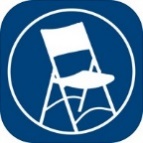 MEETING GUIDE is a free mobile app focused on helping people find A.A. meetings and resources near them.  Also included are DAILY REFLECTIONS – a selection of reflections by and for A.A. members.    NA MEETING SEARCH is a free mobile app developed to help find an NA meeting.  It can use your current location to display the meetings nearest you.  Daily JUST FOR TODAY meditations are also bundled in this app. http://www.nabyphone.com/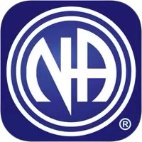     RECOVERY PATH is a free mobile app is designed to allow people to navigate their own path to sustained recovery, share progress with others, and receive support.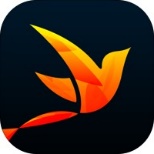 Facebook Recovery Groups (logon to Facebook, search group, ask to join)CLEAN AND SOBER - Addiction Recovery Support GroupDaily Reflections AAMassachusetts Organization of Addiction Recovery Methadone & Buprenorphine Discussion and supportMIPSA-Methadone Information & Patient Support NetworkMommy GroupRecovery SoldiersSend it! (Recovery Network)Sober MommiesVirtual Recovery – Meetings At Home Voices To End Addiction & Inspire RecoveryWomen in AARECOVERY CENTER FACEBOOK PAGESA New Way Recovery Center, Quincy    	https://www.facebook.com/A-New-Way-Recovery-Center-447672198690167/Alyssa's Place Peer Recovery Center, Gardner 	https://www.facebook.com/Alyssas-Place-Peer-Recovery-and-Resource-Center-1036671136361774/Devine Recovery Center, South Boston https://www.facebook.com/DevineRecoveryCenterEveryday Miracles Peer Recovery Center, Worcester  	https://www.facebook.com/EDMPeersPeer 2 Peer Recovery Support Center, Fall River   https://www.facebook.com/P2PRSC/Hope for Holyoke Recovery Center, Holyoke  https://www.facebook.com/HFHRC/Living in Recovery, Pittsfield 	https://www.facebook.com/Living-In-Recovery-102917867894826/New Beginning Recovery Center, Lawrence 	https://www.facebook.com/New-Beginnings-1400295300266527/No One Walks Alone (NOWA) PRSC, Whitinsville https://www.facebook.com/NOWARSC/SCNorthampton Recovery Center, Northampton  https://www.northamptonrecoverycenter.org/calendarPIER Recovery Center of Cape Cod, Hyannis  	https://www.facebook.com/Pier-Recovery-Center-of-Cape-Cod-1214021491947603/Plymouth Recovery Center, Plymouth https://www.facebook.com/PlymouthRecoveryCenter/Stairway to Recovery, Brockton https://www.facebook.com/Stairway2RecoveryRECOVERY CENTER FACEBOOK PAGES (continued)STEPRox Recovery Support Center, Roxbury  https://www.facebook.com/StepRoxRecoverySupportCenterThe RECOVER Project, Greenfield https://www.facebook.com/TheRECOVERProjectThe Recovery Connection, Marlborough	https://www.facebook.com/therecoveryconnection.orgTurning Point Recovery Center, Walpole  	https://www.facebook.com/Turning-Point-Recovery-Center-100326408019268/OTHER RESOURCES7cups  offers free emotional support. No matter what you are going through you will be heard and cared for. 24/7 chat.https://www.7cups.com/online-therapy/Local Crisis Hotlines Northampton CSO 413-586-5555Greenfield CSO 413-774-5411Holyoke BHN 413-532-8016Springfield BHN 413-733-6661National Domestic Violence Hotline offers help to people experiencing violence in their home during COVID-19 restrictions.  There is a hotline, texting service, and webchat service. https://www.thehotline.org/2020/03/13/staying-safe-during-covid-19/National Suicide Prevention Lifeline 800-273-8255 Project Bread’s FoodSource Hotline provides up-to-date information– in multiple languages – about what is happening in school districts and what resources are available, such as SNAP application assistance, and referrals to open community resources.  The FoodSource Hotline can be reached at 1-800-645-8333 or by chat at Gettingsnap.orgSamaritans: Helpline remains open 24/7 for calls and texts at 877-870-4673SAMHSA National Helpline 800-662-4357https://www.samhsa.gov/find-help/national-helplinePARENTING/FAMILIESChildren’s Trust has resources about COVID-19, as well as links to online parent groups and play groupshttps://onetoughjob.org/Heart Association provides a list of 25 ways for kids to get moving at homehttps://www.heart.org/en/healthy-living/fitness/getting-active/25-ways-to-get-moving-at-home-infographic?utm_campaign=fyi_newsletter&utm_medium=email&utm_source=govdeliveryHello It’s Me is a Facebook group for families that are pregnant and close to delivery or home with a newborn during COVID-19https://www.facebook.com/groups/204741563956171/Parenting Journey is creating an emergency fund and families can request a stipend (it’s not required that you have attended any PJ groups, any families in need of assistance are welcome to apply) for those impacted financially by the COVID-19 crisis. https://parentingjourney.org/it-takes-a-village-emergency-fund/Parents Helping Parents Parental Stress Line (available 24/7): 1-800-632-8188Online Support Groups occurring every day but schedule changes week to weekCheck the website for schedule: https://www.parentshelpingparents.org/Click this link to join the meeting by computer or smartphone: https://zoom.us/j/6607380697 No Computer, Dial in by phone: 1-646-558-8656  then input the meeting id 6607380697#National Parent Helpline1-855-4APARENT (1-855-427-2736)Sober Mommies: online support group for moms in recoveryhttps://sobermommies.com/groups/online-support/COVID-19 ResourcesCall 2-1-1- with general questions about COVID-19COVID-19 FAQs from mass.govhttps://www.mass.gov/info-details/frequently-asked-questions-about-covid-19Sign up for text alerts containing new information and announcements by texting COVIDMA to 888-777CDC Information about preparing your familyhttps://www.cdc.gov/coronavirus/2019-ncov/prepare/index.htmlTalking to children about Covid-19 (available in multiple languages)Talking to Children About COVID-19 (Coronavirus): A Parent ResourceSupporting Kids During the COVID-19 CrisisJust for Kids: A Comic Exploring the New Coronavirushttp://www.capradio.org/articles/2020/03/07/just-for-kids-a-comic-exploring-the-new-coronavirus/Time to come in, Bear (a short video for young children about physical distancing)https://www.youtube.com/watch?v=DA_SsZFYw0w&fbclid=IwAR38adgHsKi7U0LYE33HFhVXP4rJPDcS-6zY_JytF_1JwylWll7IbK_FM7YCoping/Managing Stress:Mental Health and Coping During COVID-19COVID-19 and Managing Stress (especially for people with PTSDhttps://www.ptsd.va.gov/covid/COVID_managing_stress.aspHow to Avoid Passing Anxiety on to Your Kidshttps://childmind.org/article/how-to-avoid-passing-anxiety-on-to-your-kids/?utm_source=newsletter&utm_medium=email&utm_content=%20Parents%20Guide%20to%20Problem%20Behavior&utm_campaign=Weekly-03-16-20National Child Traumatic Stress Network resource on helping parents talk to children about COVID-19https://www.nctsn.org/sites/default/files/resources/fact-sheet/outbreak_factsheet_1.pdf link to same in multiple languages:https://www.nctsn.org/resources/parent-caregiver-guide-to-helping-families-cope-with-the-coronavirus-disease-2019 Link for small children from ZERO TO THREEhttps://www.zerotothree.org/resources/3210-tips-for-families-talking-about-the-coronavirusLink Boston + MA COVID19 Resourceshttps://docs.google.com/document/d/1-x6vOZKVsla5H363mtdgcyivvLmcx7-f2s6l-O_ba8A/mobilebasic Jewish Family and Children’s Services is maintaining a list of resources that is available to the public.  Some of them duplicate the resources above.  The advantages of using these links is that they are updated in real time, so you don’t have to wait to receive an updated document.  The first link below is a particularly good resource for understanding what is happening with public benefits programs and basic needs.COVID-19 Concrete Needs Resources and Supports (DTA, SNAP, Housing etc)https://public.3.basecamp.com/p/fqFWz4R5xUj3o5XQiWcfj9N9Online/Virtual Recovery Supportshttps://public.3.basecamp.com/p/eETWixRCPBr7iJ5PAqE4QiUPOnline Parenting Support Groups/Childbirth/Breastfeeding/Postpartum https://public.3.basecamp.com/p/xajXU3qd19CN6igT2Xe2uoouParenting Activities/Things to do with Kidshttps://public.3.basecamp.com/p/KjX9ieiruTEMxpw1kqNanaw8Resources for Talking with Children about COVID-19https://public.3.basecamp.com/p/PgHq2RhUK5eqcZcAL41kqxgDWorking From Home/Self Carehttps://public.3.basecamp.com/p/cu4ChakPKxCkCc91HHSfJR7wMassachusetts SUD and Mental Health Resources PDF COVID-19 (PDF)https://public.3.basecamp.com/p/Rkv2NsgK3PDgZi3nUW1KxE9GMassachusetts Law Reform Institute Food Assistance Guidelineshttps://public.3.basecamp.com/p/cJLXNB8aDL4mxbgGTP2jnwg7Large online recovery group list with QR codeshttps://public.3.basecamp.com/p/NMCH42A7eYyE1EtVGbLphc6o23 page PDF of AA Meetings onlinehttps://public.3.basecamp.com/p/nXKzbpPvxWYSXKoeGsxv3LPBMassachusetts Health Connector extended enrollment (until April 25, 2020) infohttps://public.3.basecamp.com/p/KAUGY3RVz9BCaq5PeKNC357pOnline Resources to Support Your RecoveryScan the QR code below to go directly to the type of support you are looking for.Online Resources to Support Your RecoveryScan the QR code below to go directly to the type of support you are looking for.Online Resources to Support Your RecoveryScan the QR code below to go directly to the type of support you are looking for.Online AA Meetings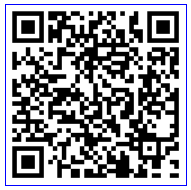 Recovery Dharma Online Meetings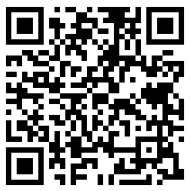 In the Rooms Online Support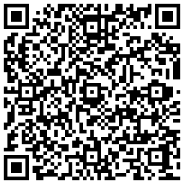 Al-Anon Electronic Meeting List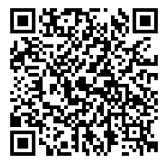 Online Group AA Meetings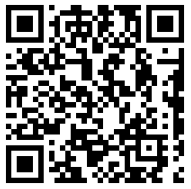 Substance Abuse and Mental Health Services Website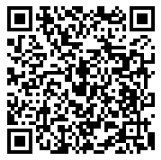 Virtual Narcotics Anonymous Meetings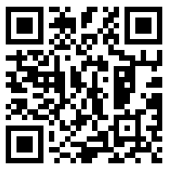 Smart Recovery Online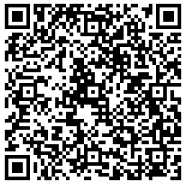 Never Alone Club – 24 Hour Chat and Support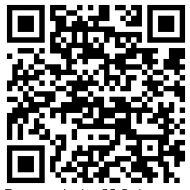 Narcotics Anonymous by Phone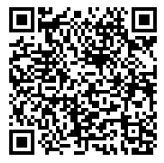 Marijuana Anonymous Online Meetings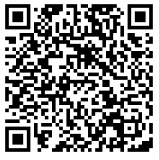 Connections App – tools to support early recovery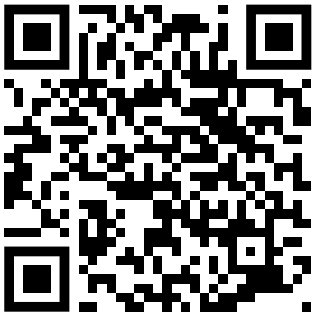 The Herren Project – Recovery Meetings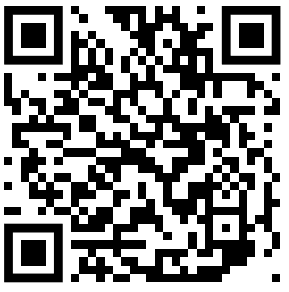 AA speaker tape and 12 steps – iPhone App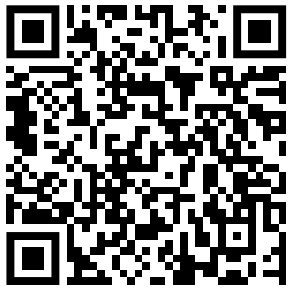 Smokefree – Tools and Support to Quit Smoking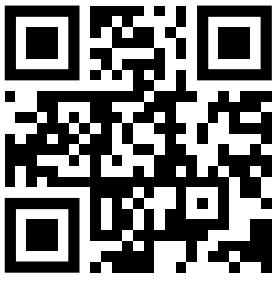 